Application for Fellowship of Otorhinolaryngologists and Head & Neck SurgeonsFull name :Designation :Post graduate qualifications :Date of Board certification in otolaryngology : Date of joining the College of Otorhinolaryngologists and Head and Neck Surgeons of Sri Lanka :Associate member  Ordinary member           Official address : 	Phone No :Residential address :	Phone No :Address for correspondence :Email address :Mobile no :Participation as a resource person at any college CME / AAS /WorkshopParticipation as a resource person at any other academic activityParticipation in college activities : college workshops/CME/ as a council member/ sub committee Journal publicationsWere you a member of the association of Otolaryngologists of Sri Lanka? Yes/noIf yes, date of joining: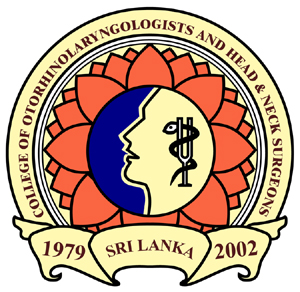 …………………………………….Signature:Copies of relevant documents should be submitted with the application. 